ГОСУДАРСТВЕННОЕ БЮДЖЕТНОЕ УЧРЕЖДЕНИЕСОЦИАЛЬНОГО ОБСЛУЖИВАНИЯ«НОВОКУБАНСКИЙ КОМПЛЕКСНЫЙ ЦЕНТР СОЦИАЛЬНОГО ОБСЛУЖИВАНИЯ НАСЕЛЕНИЯ»ОТДЕЛЕНИЕ ПОМОЩИ СЕМЬЕ И ДЕТЯММАСТЕР-КЛАСС«ИЗГОТОВЛЕНИЕ И ДЕКОРИРОВАНИЕ КЛЮЧНИЦЫ В ТЕХНИКЕ ДЕКУПАЖ КО ДНЮ СЕМЬИ, ЛЮБВИ И ВЕРНОСТИ»Автор:педагог дополнительного образованияотделения помощи семье и детямНиколаева Светлана Александровнаг. Новокубанск, 2018г.	Мастер-класс «Изготовление и декорирование ключницы в технике декупаж ко Дню семьи, любви и верности».	Автор: педагог дополнительного образования отделения помощи семье и детям Николаева Светлана Александровна.Категория обслуживаемых: мастер-класс предназначен для несовершеннолетних старше 10 лет и их родителей.Целью данного мастер-класса является пошаговая технология изготовления и декорирования ключницы своими руками.  Задачи: 1. Вовлечение несовершеннолетних и их родителей в совместную творческую деятельность, сплочение членов семьи в процессе создания ключницы.2. Ознакомление с историей развития и основами техники декупаж. 3. Развитие творческих способностей, эстетического вкуса, мелкой моторики, глазомера.4. Расширение представлений несовершеннолетних о способах творческого оформления и создания предметов интерьера своими руками.5. Расширение представлений членов семьи о способах организации совместной досуговой деятельности.6. Создание атмосферы доброжелательности и взаимопомощи во время проведения мастер-класса.Механизм реализации.	Ход проведения мастер-класса:Вступительная часть. Краткий исторический экскурс. Техника безопасности.Основная часть. Технология изготовления ключницы.- этап изготовления деревянной заготовки (выполняется взрослыми);- этап подготовки к декорированию;- этап декорирования ключницы.Подведение итогов.		Материалы, которые нам потребуются для создания ключницы своими руками:картон;карандаш;ластик;ножницы;кусок фанеры или доски необходимого размера трёхслойная салфетка для декупажа;акриловая белая краска;акриловый лак глянцевый;обычная поролоновая губка;клей ПВА;две небольшие емкости: одна для белой акриловой краски, а другая для клеевой смеси;кисть для декупажа веерообразная и кисть синтетическая для акриловой краски;акриловые краски черного, красного и зелёного цветов;клеенка, чтобы застелить стол;мелкая наждачная бумага;лобзик;шурупы, чтобы заменить крючки для ключей. Технология изготовления ключницы.Этап изготовления деревянной заготовки:Берём картон и рисуем форму будущей ключницы. Длина моего шаблона – 40 см.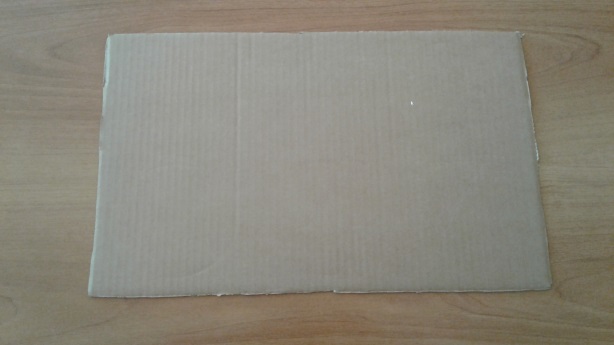 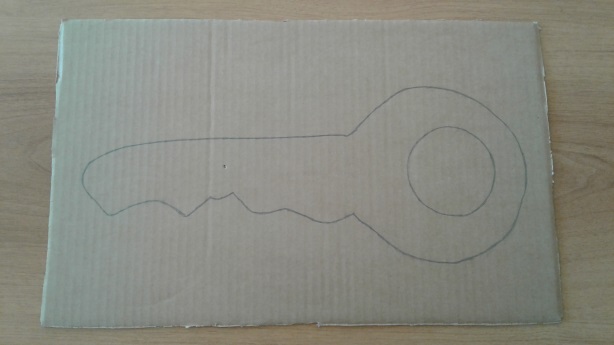 Вырезаем шаблон, берём кусок фанеры или доски подходящего размера, наносим на неё изображение ключа.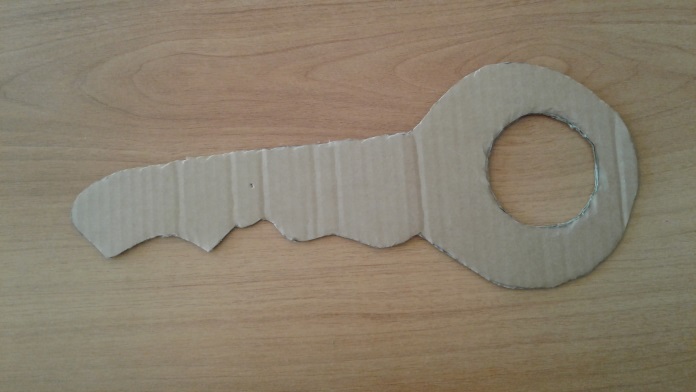 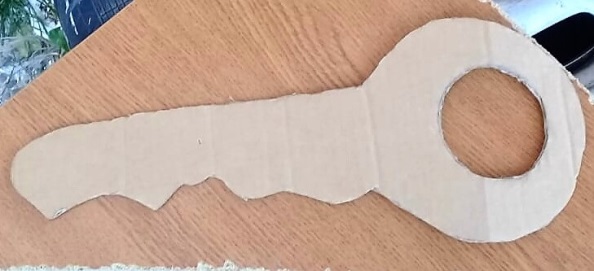 По контурной линии вырезаем лобзиком заготовку, устраняем неровности.Этап подготовки к декорированию: Застилаем стол клеёнкой, кладём на неё будущую ключницу. 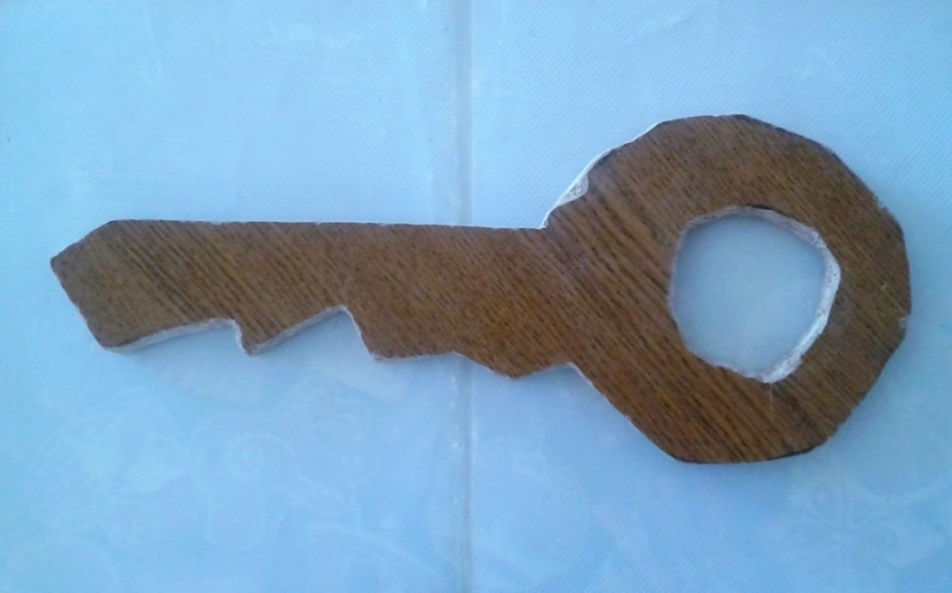 В небольшую емкость наливаем белую акриловую краску, берем кухонную губку, макаем ее в краску и легкими промакивающими движениями окрашиваем нашу заготовку. При окрашивании губкой мы получим эффект пупырчатой поверхности. В тех местах, где губкой неудобно окрашивать, лучше воспользоваться кисточкой. Оставляем заготовку просохнуть около часа. 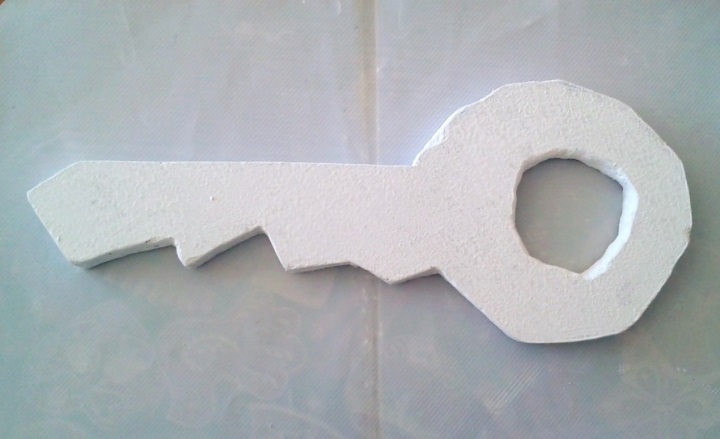 После высыхания краски переворачиваем заготовку и проделываем то же самое с другой стороной.Такими же движениями наносим второй слой белой краски и снова оставляем заготовку до полного высыхания. Помните: второй слой сохнет гораздо дольше, чем первый, поэтому оставляем примерно на 1,5-2 часа. Для деревянных и фанерных изделий обычно достаточно нанести два слоя краски, но если потребуется, можно добавить еще и третий слой. После высыхания краски на поверхности вашей заготовки могут появиться неровности, их необходимо убрать с помощью наждачной бумаги. 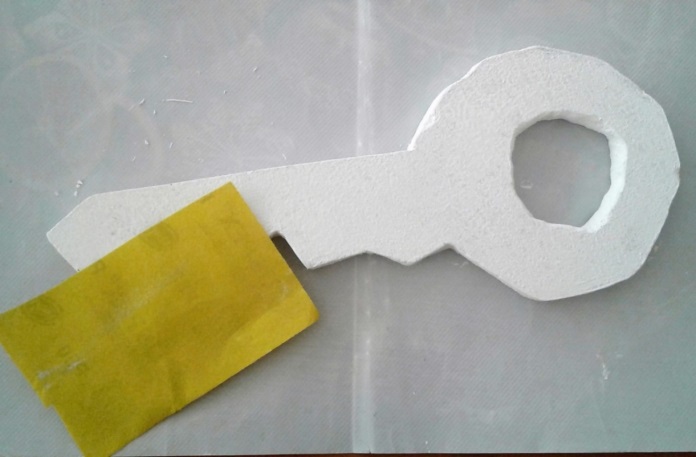 Пока ключница сохнет, подготовим клеевую смесь, которой будем приклеивать выбранный бумажный фрагмент. Для этого в стеклянную или керамическую ёмкость наливаем в равных пропорциях клей ПВА и обычную воду,  хорошо перемешиваем смесь. Берем нашу ключницу, она полностью просохла и готова к декорированию.Этап декорирования ключницы: Приступаем к декорированию. Берем салфетку для декупажа, вырезаем выбранный мотив. Аккуратно расслаиваем его и снимаем верхний слой, который будем использовать.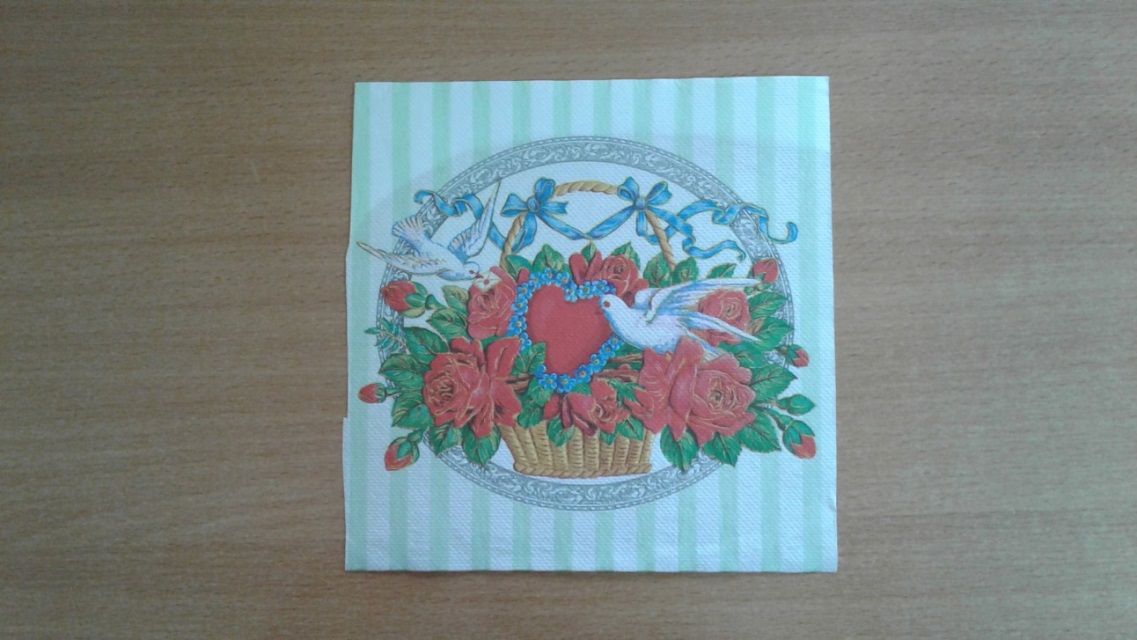 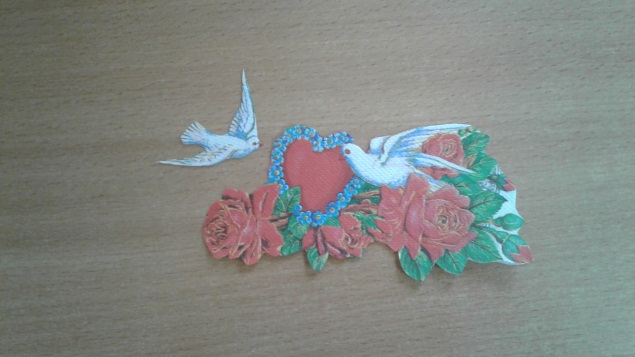 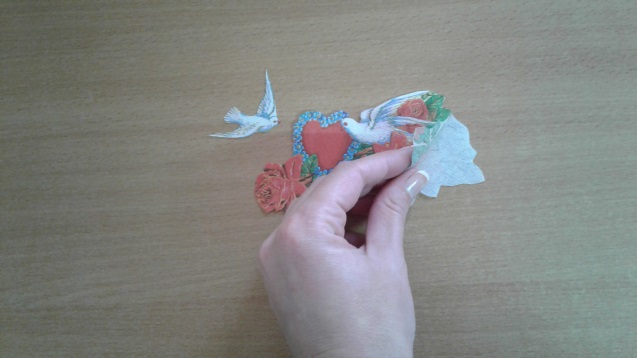  Прикладываем тот фрагмент, который хотим видеть на ключнице, к основе и приступаем к декупажу. Берем веерообразную кисточку, опускаем ее в клеевую смесь и очень аккуратными и мягкими движениями, начиная с середины, приклеиваем салфетку к заготовке. Оставляем до полного высыхания.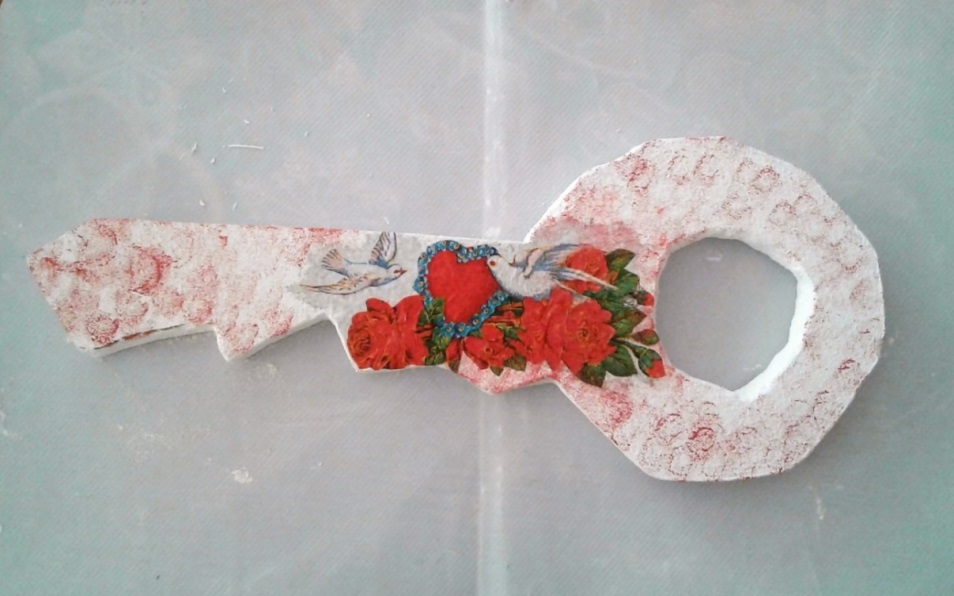  При желании можно выполнить прорисовку некоторых элементов рисунка акриловыми красками, а также добавить орнамент. Для этого возьмите картон подходящего размера и нарисуйте узор, который будет украшать вашу ключницу.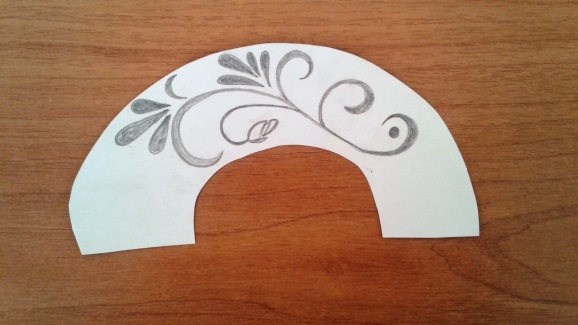  Подготовьте трафарет, приложите его к выбранной поверхности на ключнице. С помощью кисточки нарисуйте узор акриловой краской. У меня выбран зелёный цвет. Нанести узор на основу можно и губкой, но тогда краски израсходуется больше, чем при нанесении кисточкой.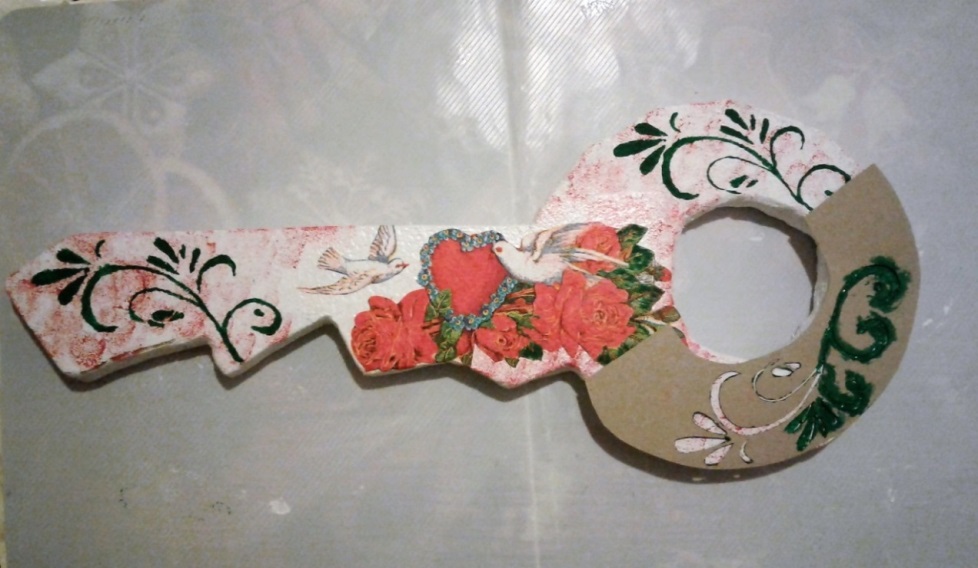 Даем ключнице полностью высохнуть, берем синтетическую кисть и прокрашиваем акриловой краской по периметру всей ключницы, по ребру. Краска сохнет быстро, поэтому нужно наносить её очень аккуратно, чтобы не испачкать рисунок.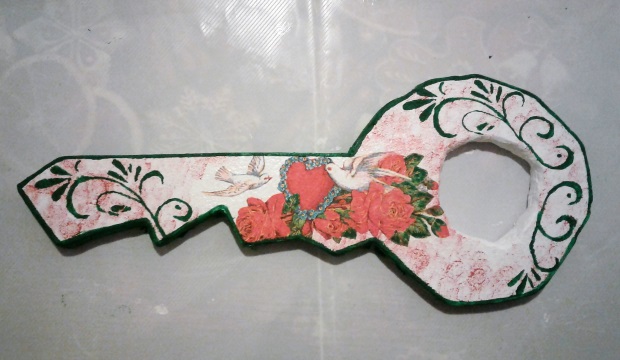 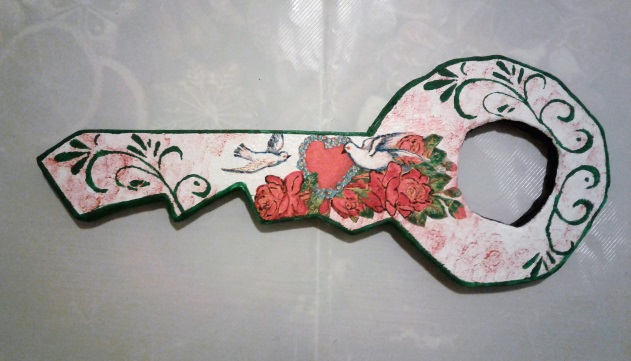  Итак, поверхность полностью просохла. Теперь будем обрабатывать её акриловым лаком. Для этого берём чистую губку и наносим на поверхность лак такими же промакивающими движениями, как и при окрашивании акриловой краской. Если мы будем наносить лак кисточкой, то могут быть видны следы от её щетины и направление движения кисточки. Снова даем поверхности просохнуть и наносим следующий слой лака. Всего изделие нужно обработать примерно 5-6 слоями лака, чтобы хорошо зафиксировать рисунок на поверхности. Также акриловый глянцевый лак придает любой декорированной в технике декупаж поверхности особый блеск и красоту.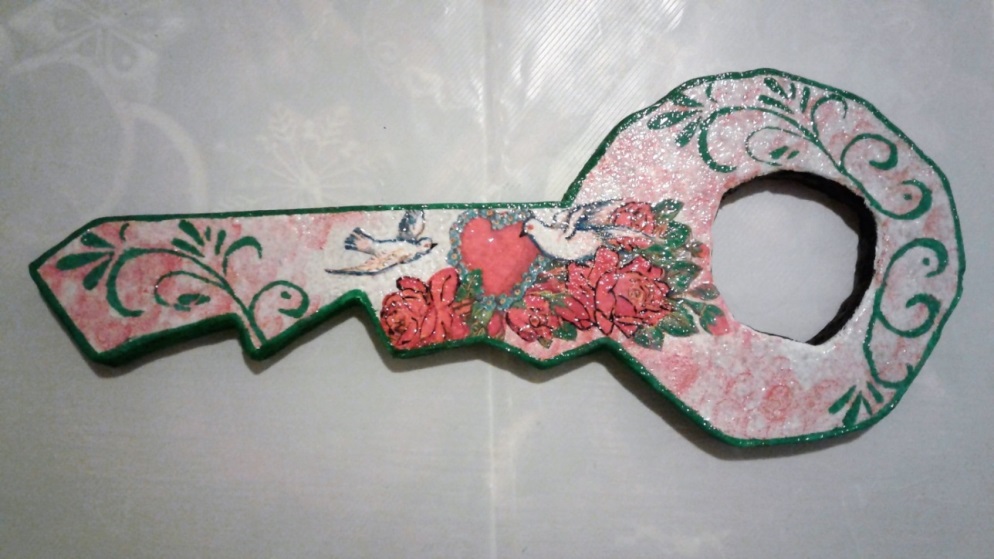  Когда поверхность полностью высохнет, проверьте наличие на ней неровностей, для этого просто проведите по ней рукой.  С помощью наждачной бумаги очень аккуратно уберите замеченные неровности, а затем снова покройте поверхность лаком. Осталось только прикрутить крючки для ключей, для этого можно использовать маленькие гвозди или шурупы. Количество выбираем в зависимости от того, сколько в доме ключей.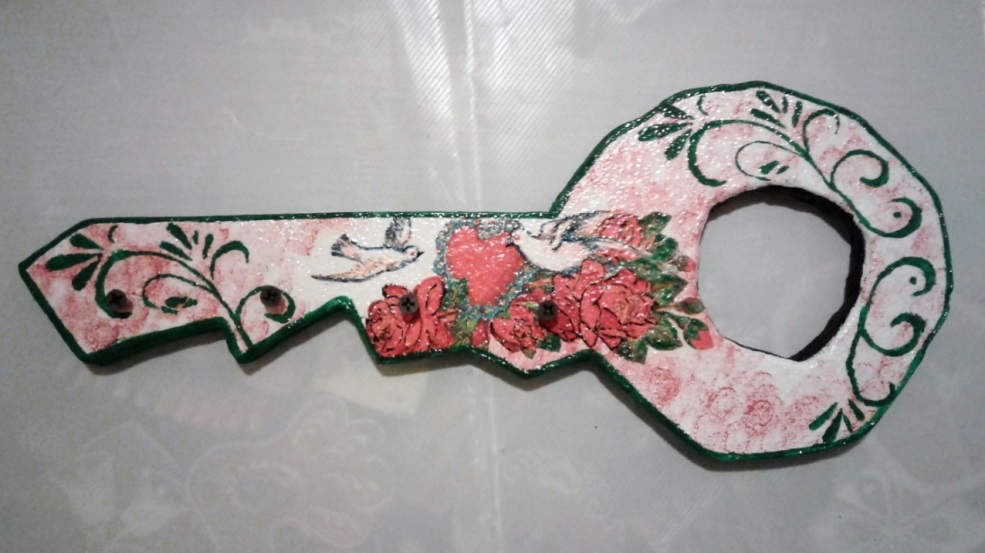  И вот наша ключница готова! Такой предмет интерьера прекрасно украсит любое жилище, а также может стать полезным, эксклюзивным подарком! Хорошего вам настроения и творческого процесса!	Ожидаемый результат и критерии оценки:	Вовлечение несовершеннолетних и их родителей в совместную творческую деятельность будет способствовать раскрытию их творческого потенциала, расширению представлений о способах организации досуговой деятельности, получению нового опыта коллективной работы, получению положительных эмоций и удовлетворения от самого процесса создания сувенира и его результата. Знания, полученные участниками мастер-класса в процессе изготовления ключницы, дадут возможность создать уют и индивидуальный стиль в доме, украсив предметы домашнего интерьера в технике салфеточного декупажа.	Эффективность мастер-класса будет оцениваться с помощью рефлексивной деятельности педагога и участников в ходе беседы и анкетирования.	Список используемой литературы:Махмутова Х.И. Декупаж из салфеток. Москва: Эксмо, 2015. 72с.Черутти П.Н. Декупаж. Практическое руководство. Декоративная отделка предметов интерьера, посуды, аксессуаров. Москва: Ниола-Пресс, 2009. 160с.Вешкина О.Б. Декупаж. Креативная техника для хобби и творчества. Москва: Эксмо, 2013. 64с.Хелмольд С. Салфеточные аппликации. Новые идеи декорирования. Москва: Проф-Издат, 2016. 63с.Зайцева А.А. Стильные штучки в технике декупаж. Москва: Аст-Пресс, 2014. 35с.